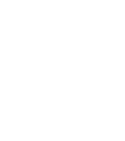 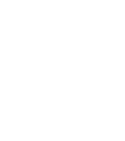 Programme of StudySubject: SpanishYear: 8Programme of StudySubject: SpanishYear: 8Programme of StudySubject: SpanishYear: 8                                                                                Autumn 1                                                                                Autumn 1Introducing yourselfNumbersSpanish-speaking countriesSpanish AlphabetClassroom itemsIntroducing yourselfNumbersSpanish-speaking countriesSpanish AlphabetClassroom items                                                                            Autumn 2                                                                            Autumn 2School subjectsPresent tense verbsGiving opinions and reasonsTalking about snacksSchool subjectsPresent tense verbsGiving opinions and reasonsTalking about snacks                                                                         Spring 1                                                                         Spring 1Talking about familyTalking about petsAppearance & characterDescribing eyes & hairUsing the verbs tener & serTalking about familyTalking about petsAppearance & characterDescribing eyes & hairUsing the verbs tener & ser                                                                        Spring 2                                                                        Spring 2Adjectival agreementDescribing where you liveTalking about your homeDescribing your bedroomDaily routineAdjectival agreementDescribing where you liveTalking about your homeDescribing your bedroomDaily routine                                                                       Summer 1                                                                       Summer 1Free-timeTelling the timeTalking about sportsSaying what you like to doImmediate future tenseFree-timeTelling the timeTalking about sportsSaying what you like to doImmediate future tense                                                                       Summer 2                                                                       Summer 2Describing your townAsking where something isGiving directionsInvitationsWeatherDescribing your townAsking where something isGiving directionsInvitationsWeather